The present document is provided for future development work within oneM2M only. The Partners accept no liability for any use of this report.The present document has not been subject to any approval process by the oneM2M Partners Type 1.  Published oneM2M specifications and reports for implementation should be obtained via the oneM2M Partners' Publications Offices.About oneM2M The purpose and goal of oneM2M is to develop technical specifications which address the need for a common M2M Service Layer that can be readily embedded within various hardware and software, and relied upon to connect the myriad of devices in the field with M2M application servers worldwide. More information about oneM2M may be found at:  http//www.oneM2M.orgCopyright Notification© 2017, oneM2M Partners Type 1 (ARIB, ATIS, CCSA, ETSI, TIA, TSDSI, TTA, TTC).All rights reserved.The copyright and the foregoing restriction extend to reproduction in all media.Notice of Disclaimer & Limitation of Liability The information provided in this document is directed solely to professionals who have the appropriate degree of experience to understand and interpret its contents in accordance with generally accepted engineering or other professional standards and applicable regulations. No recommendation as to products or vendors is made or should be implied. NO REPRESENTATION OR WARRANTY IS MADE THAT THE INFORMATION IS TECHNICALLY ACCURATE OR SUFFICIENT OR CONFORMS TO ANY STATUTE, GOVERNMENTAL RULE OR REGULATION, AND FURTHER, NO REPRESENTATION OR WARRANTY IS MADE OF MERCHANTABILITY OR FITNESS FOR ANY PARTICULAR PURPOSE OR AGAINST INFRINGEMENT OF INTELLECTUAL PROPERTY RIGHTS. NO oneM2M PARTNER TYPE 1 SHALL BE LIABLE, BEYOND THE AMOUNT OF ANY SUM RECEIVED IN PAYMENT BY THAT PARTNER FOR THIS DOCUMENT, WITH RESPECT TO ANY CLAIM, AND IN NO EVENT SHALL oneM2M BE LIABLE FOR LOST PROFITS OR OTHER INCIDENTAL OR CONSEQUENTIAL DAMAGES. oneM2M EXPRESSLY ADVISES ANY AND ALL USE OF OR RELIANCE UPON THIS INFORMATION PROVIDED IN THIS DOCUMENT IS AT THE RISK OF THE USER.Contents1	Scope	52	References	52.1	Normative references	52.2	Informative references	53	Definitions, symbols and abbreviations	53.1	Definitions	53.2	Symbols	63.3	Abbreviations	64	Conventions	65	Introduction	66	Analysis of oneM2M Service Subscribers and Users	66.1	M2M Service Subscription Limitations	66.1.1	Description	66.1.2	Potential Requirements	86.2	Limitation X	86.2.1	Use Case Description	86.2.2	Potential Requirements	87	Potential Solutions	87.1	M2M Service Subscriber Identifier	87.1.1	Solution Applicability	87.1.2	Solution Description	97.2	M2M Service User Identifier	97.2.1	Solution Applicability	97.2.2	Solution Description	108	Conclusions	10Annexes	11History	12ScopeThe present document studies use cases, requirements and proposed solutions for defining support for oneM2M service subscribers and authorized users.  ReferencesThe following text block applies. References are either specific (identified by date of publication and/or edition number or version number) or non- specific. For specific references, only the cited version applies. For non-specific references, the latest version of the referenced document (including any amendments) applies.Normative referencesNormative references are not applicable in the present document.Informative referencesClause 2.2 shall only contain informative references which are cited in the document itself.The following referenced documents are not necessary for the application of the present document but they assist the user with regard to a particular subject area.[i.1]	oneM2M Drafting Rules.NOTE:	Available at http://www.onem2m.org/images/files/oneM2M-Drafting-Rules.pdf.[i.2]		oneM2M TS-0001:	"Functional Architecture".[i.3]	IETF RFC 3986: "Uniform Resource Identifier (URI): General Syntax".Definitions, symbols and abbreviationsDelete from the above heading the word(s) which is/are not applicable.DefinitionsClause numbering depends on applicability.A definition shall not take the form of, or contain, a requirement. The form of a definition shall be such that it can replace the term in context. Additional information shall be given only in the form of examples or notes (see below). The terms and definitions shall be presented in alphabetical order. For the purposes of the present document, the [following] terms and definitions [given in ... and the following] apply:Definition format<defined term>: <definition>If a definition is taken from an external source, use the format below where [N] identifies the external document which must be listed in Section 2 References.<defined term>[N]: <definition>example 1: text used to clarify abstract rules by applying them literallyNOTE:	This may contain additional information.SymbolsClause numbering depends on applicability.For the purposes of the present document, the [following] symbols [given in ... and the following] apply:Symbol format<symbol>	<Explanation><2nd symbol>	<2nd Explanation><3rd symbol>	<3rd Explanation>AbbreviationsFor the purposes of the present document, the [following] abbreviations [given in ... and the following] apply:Abbreviation format<ABREVIATION1>	<Explanation><ABREVIATION2>	<Explanation><ABREVIATION3>	<Explanation>ConventionsThe key words "Shall", "Shall not", "May", "Need not", "Should", "Should not" in the present document are to be interpreted as described in the oneM2M Drafting Rules [i.1].IntroductionEditor’s Note:  This section provides background information as well as motivation and justification for adding support for oneM2M service subscribers and their authorized users. Analysis of oneM2M Service Subscribers and Users Editor’s Note: The section analyses and summarizes limitations of the existing oneM2M architecture and security framework with regards to its lack of support and need for oneM2M service subscribers and their authorized users.   M2M Service Subscription Limitations  Description oneM2M currently define an M2M Service Subscription in clause 6.6 of TS-0001[i.1].  It is defined as the technical part of the contract between an M2M Service Subscriber and an M2M Service Provider.  oneM2M defines three resource types in support of the M2M Service Subscription functionality.  These resource types are the <m2mServiceSubscriptionProfile>, <serviceSubscribedNode> and <serviceSubscribedAppRule>.  The relationship between these resources is shown in Figure 6.1.1-1 as defined in clause 9.6.19 of TS-0001 [i.1].Figure 6.1.1-1: Relationship among M2M Service Subscription related resourcesThe current M2M Service Subscription functionality defined thus far in oneM2M is limited to the following:Defining which CSEs and AEs are hosted on which NodesDefining which AEs are authorized to register to a particular CSE Currently, the only oneM2M procedure defined that makes use of the M2M Service Subscription functionality is the AE Registration procedure.  When an AE registers, the Registrar CSE can check the applicable <m2mServiceSubscribedNode> and <serviceSubscribedAppRule> resources to determine if the AE is allowed to register.  The M2M Service Subscription functionality is currently not used by any other oneM2M procedures.The following are some limitations of the existing M2M Service Subscription functionality:Lacks the capability to identify a M2M Service Subscriber (i.e. the entity that establishes a M2M Service Subscription with a M2M Service Provider).  This prevents the oneM2M System from supporting M2M service subscriber based functionality such as:M2M Service Subscriber based charging such as defining charging events, collecting statistics and generating charging records per M2M Service Subscribers.M2M Service Subscriber based access control involving access control policy privileges based on M2M Service Subscribers.M2M Service Subscriber based enrolment involving an enrolment of authorized users, devices (i.e. node) and applications (i.e. AEs) associated with a M2M Service SubscriberSupport for a profile which defines policies or preferences of the M2M Service Subscriber such as limits on the number and/or types of applications and devices allowed to register, the number of resources that can be created, default access control policies, etc.Lacks the capability to identify a M2M Service Subscription (i.e. a unique identifier of the M2M Service Subscription that the M2M Service Subscriber establishes between itself and a M2M Service Provider).   NOTE: 	oneM2M currently defines a M2M Subscription identifier (M2M-Sub-ID ) which could serve as the identifier of a M2M Service Subscription however this identifier is not linked with the existing M2M Service Subscription functionality (i.e. resources and procedures).  Editor’s Note: It is FFS whether both a M2M Service Subscription Identifier and a M2M Service Subscriber Identifier are requiredLacks the capability to identify an authorized user of a M2M Service Subscriber (e.g. a family member or friend authorized to use a M2M Service Subscriber’s devices, applications and resources).  This prevents the oneM2M System from supporting M2M Service User based functionality such as user based charging, user based access control and user based profiles as defined above for a M2M Service Subscriber.  Potential Requirements The oneM2M System shall support identification of M2M Service Subscribers and associating a M2M Service Subscriber with a M2M Service Subscription to a M2M Service Provider.The oneM2M System shall support identification of M2M Service Users and associating a M2M Service User with a M2M Service Subscriber.  The oneM2M System shall support charging event detection, statistics collection and charging records generation mechanisms based on M2M Service Subscriber and M2M Service User identification.The oneM2M System shall support access control and authorization mechanisms based on  M2M Service Subscriber and M2M Service User identification.The oneM2M System shall support M2M Service Subscriber-based enrolment comprised of enrolment of M2M Devices and M2M Applications and M2M Service Users associated with a M2M Service Subscriber.The oneM2M System shall support M2M Service Subscriber and M2M Service User profiles specifying their restrictions (e.g. privacy restrictions, max number and/or types of applications and devices the M2M Service Subscriber and its authorized M2M Service Users are allowed to register to the M2M System, the maximum number of resources or bytes of data that the M2M Service Subscriber can store in the M2M System, etc.) and their default configurations (e.g. access control policies, expiration times, max number of content instances, etc.).Limitation X Use Case Description Potential RequirementsPotential SolutionsEditor’s Note: This clause provides solutions to the identified limitations related to lack of support for oneM2M service subscribers and their authorized users.M2M Service Subscriber IdentifierSolution ApplicabilityThe definition of the M2M Service Subscriber Identifier is applicable to the current limitation that oneM2M lacks the capability to identify a M2M Service Subscriber (i.e. the entity that establishes a M2M Service Subscription with a M2M Service Provider).  Solution DescriptionA M2M Service Subscriber is a stakeholder that establishes a M2M Service Subscription with a M2M Service Provider. A M2M-Subscriber-ID uniquely identifies a M2M Service Subscriber and is assigned by a M2M Service Provider.  A M2M-Subscriber-ID is globally unique.  When used internally within the M2M Service Provider domain that assigned it, a M2M-Subscriber-ID is sufficient to be unique within that M2M Service Provider domain.  When used externally outside the M2M Service Provider domain that assigned it, a M2M-Subscriber-ID is extended to make it globally unique.  The IN-CSE can perform this task by adding or removing segments (i.e. the M2M Service Provider Identifier) of the M2M-Subscriber-ID.Table 7.1.2-1: M2M-Subscriber-ID Identifier FormatM2M Service User IdentifierSolution ApplicabilityThe definition of the M2M Service User Identifier is applicable to the current limitation that oneM2M lacks the capability to identify a M2M Service User (i.e. the entity authorized by a M2M Service Subscriber to use M2M Services offered by the M2M Service Provider which the M2M Service Subscriber has established a M2M Service Subscription with).  Solution DescriptionA M2M Service User is a stakeholder that is authorized by a M2M Service Subscriber to use M2M Services offered by the M2M Service Provider which the M2M Service Subscriber has established a M2M Service Subscription with.  A M2M-User-ID uniquely identifies a M2M Service User and is assigned by a M2M Service Provider.  A M2M-User-ID is globally unique.  When used internally within the M2M Service Provider domain that assigned it, a M2M-User-ID is sufficient to be unique within that M2M Service Provider domain.  When used externally outside the M2M Service Provider domain that assigned it, a M2M-User-ID is extended to make it globally unique.  The IN-CSE can perform this task by adding or removing segments (i.e. the M2M Service Provider Identifier) of the M2M-User-ID.Table 7.2.2-1: M2M-User-ID Identifier FormatConclusionsEditor’s Note: This clause provides a summary of the conclusions drawn during the studyAnnexesEach annex shall start on a new page (insert a page break between annexes A and B, annexes B and C, etc.).Use the Heading 9 style for the title and the Normal style for the text.Annex <A>:
Title of annex (style H9)<Text><PAGE BREAK>History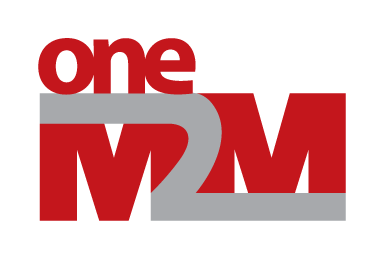 oneM2MTechnical ReportoneM2MTechnical ReportDocument NumberoneM2M-TR-0054-V-0.2.0Document Name:oneM2M Service Subscribers and UsersDate:2018-07-09Abstract:This document is a study on the definition of oneM2M service subscribers and their authorized users. This study explores use cases which require oneM2M service subscribers and users.  The study also analyses different solutions to support oneM2M service subscribers and users.Template Version: January 2017 (Do not modify)Template Version: January 2017 (Do not modify)Identifier NameFormatFormatRule of useM2M-Subscriber-IDSP-RelativeThe SP-Relative-M2M-Subscriber-ID begins with a slash character '/' and is followed by a sequence of characters that includes any of the unreserved characters defined in the clause 2.3 of the IETF RFC 3986 [i.3].The SP-Relative-M2M-Subscriber-ID is unique within the context of the M2M-SP Domain to which the M2M Service Subscriber has a service subscription with.The M2M-SP assigns the SP-Relative-M2M-Subscriber-ID and is responsible for guaranteeing that the SP-Relative-M2M-Subscriber-ID is unique in the context of the M2M-SP Domain.Examples:/SS123ABC/7689ayxOn the Mca and Mcc reference points: refers to M2M Service Subscribers having service subscriptions in the internal M2M Service Provider Domain M2M-Subscriber-IDAbsoluteConcatenation according to the format
{M2M-SP-ID}{SP-Relative-M2M-Subscriber-ID}where {M2M-SP-ID} and {SP-relative- M2M-Subscriber-ID} are placeholders for the M2M-SP-ID and the SP-relative-M2M-Subscriber-ID format of the M2M-Subscriber-ID respectively.On the Mca and Mcc reference points: refers to M2M Service Subscribers having service subscriptions in different external M2M Service Provider DomainsIdentifier NameFormatFormatRule of useM2M-User-IDSP-RelativeThe SP-Relative-M2M-User-ID begins with a slash character '/' and is followed by a sequence of characters that includes any of the unreserved characters defined in the clause 2.3 of the IETF RFC 3986 [i.3].The SP-Relative-M2M-User-ID is unique within the context of the M2M-SP Domain to which the M2M Service User has a service subscription with.The M2M-SP assigns the SP-Relative-M2M-User-ID and is responsible for guaranteeing that the SP-Relative-M2M-User-ID is unique in the context of the M2M-SP Domain.Examples:/bobjones/bob123On the Mca and Mcc reference points: refers to M2M Service Users from the internal M2M Service Provider Domain M2M-User-IDAbsoluteConcatenation according to the format
{M2M-SP-ID}{SP-Relative-M2M-User-ID}where {M2M-SP-ID} and {SP-relative- M2M-User-ID} are placeholders for the M2M-SP-ID and the SP-relative-M2M-User-ID format of the M2M-User-ID, respectively.On the Mca and Mcc reference points: refers to M2M Service Users from external M2M Service Provider DomainsPublication historyPublication historyPublication historyV.1.1.1<dd Mmm yyyy><Milestone>Draft history (to be removed on publication)Draft history (to be removed on publication)Draft history (to be removed on publication)V0.0.12018-03-02Skeleton of the TRV0.1.02018-05-02Merge ARC-2018-0062- Service_Subscribers_Users_TR_Limitation_1  which was agreed at ARC34V0.2.02018-07-09Merge ARC-2018-0012R01 and ARC-2018-0013R01 which were agreed at ARC35